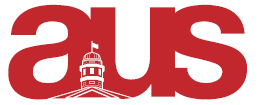 Report of (departmental association), AUS Council (date of Council)Final event of the year will be “First Year Trivia Night”, with the theme being McGill, Montreal, and celebration of the end of the first year. The game will use Kahoot: aprox 10 questions per round, 4 rounds per category, 6 categories; approximately 40 questions per categoryRounds become increasingly harderPlayers will compete in groups of 3 There will be gif cards as prizes for the first place winners for each category Will serve non-alcoholic drinks and perhaps will get Chef on Call Catering and pizza.(Next meeting will be TBD)Respectfully Submitted,Rosalie PengVP External